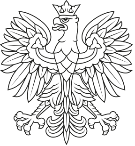 GENERALNY DYREKTOR OCHRONY ŚRODOWISKAWarszawa, 05 kwietnia 2023 r.DOOŚ-WDŚZIL.420.11.2022.ZS/KB.13ZAWIADOMIENIEGeneralny Dyrektor Ochrony Środowiska, na podstawie art. 49 § 1 ustawy z dnia 14 czerwca 1960 r. – Kodeks postępowania administracyjnego (Dz. U. z 2022 r. poz. 2000, ze zm.), dalej k.p.a., w związku z art. 74 ust. 3 ustawy z dnia 3 października 2008 r. o udostępnianiu informacji o środowisku i jego ochronie, udziale społeczeństwa w ochronie środowiska oraz o ocenach oddziaływania na środowisko (Dz. U. z 2022 r. poz. 1029, ze zm.), dalej u.o.o.ś., zawiadamia strony postępowania o wydaniu postanowienia z 31 marca 2023 r., znak: DOOŚ-WDŚZIL.420.11.2022.ZS/KB.12, odmawiającego stwierdzenia nieważności postanowienia Regionalnego Dyrektora Ochrony Środowiska w Gdańsku z 9 września 2019 r., znak: RDOŚ-Gd-W00.400.58.2019.AT.1, wyrażającego stanowisko, iż realizacja przedsięwzięcia pn.: Budowa Obwodnicy Metropolii Trójmiejskiej na parametrach drogi ekspresowej przebiega etapowo oraz nie zmieniły się warunki określone w decyzji Regionalnego Dyrektora Ochrony Środowiska w Gdańsku z 2 grudnia 2014 r., znak: RDOŚ-Gd-W00.4200.4.2013.AT.53, o środowiskowych uwarunkowaniach dla ww. przedsięwzięcia, którą Generalny Dyrektor Ochrony Środowiska uchylił w części i w tym zakresie orzekł co do istoty, a w pozostałej części utrzymał w mocy decyzją z 15 stycznia 2016 r., znak DOOŚ-OAII.4200.44.2014.aj.18.Doręczenie postanowienia stronom postępowania uważa się za dokonane po upływie 14 dni liczonych od następnego dnia po dniu, w którym upubliczniono zawiadomienie.Z treścią postanowienia strony postępowania mogą zapoznać się w: Generalnej Dyrekcji Ochrony Środowiska oraz Regionalnej Dyrekcji Ochrony Środowiska w Gdańsku lub w sposób wskazany w art. 49b § 1 k.p.a.Upubliczniono w dniach: od ……………… do………………Pieczęć urzędu i podpis:Z upoważnienia Generalnego Dyrektora Ochrony ŚrodowiskaNaczelnik Wydziału ds. Decyzji o Środowiskowych Uwarunkowaniach w zakresie Inwestycji Liniowych w Departamencie Ocen Oddziaływania na ŚrodowiskoAnna Bieroza-ĆwierzyńskaArt. 49 § 1 k.p.a. Jeżeli przepis szczególny tak stanowi, zawiadomienie stron o decyzjach i innych czynnościach organu administracji publicznej może nastąpić w formie publicznego obwieszczenia, w innej formie publicznego ogłoszenia zwyczajowo przyjętej w danej miejscowości lub przez udostępnienie pisma w Biuletynie Informacji Publicznej na stronie podmiotowej właściwego organu administracji publicznej.Art. 74 ust. 3 u.o.o.ś. Jeżeli liczba stron postępowania w sprawie wydania decyzji o środowiskowych uwarunkowaniach lub innego postępowania dotyczącego tej decyzji przekracza 10, stosuje się art. 49 Kodeksu postępowania administracyjnego.